FORMULAIRE D'INSCRIPTIONGRENACHES DU MONDE 2018
Informations sur le voyageCommentairesMerci d'envoyer le formulaire à l'adresse électronique suivante: esdeveniments@pcats-comunicacio.com 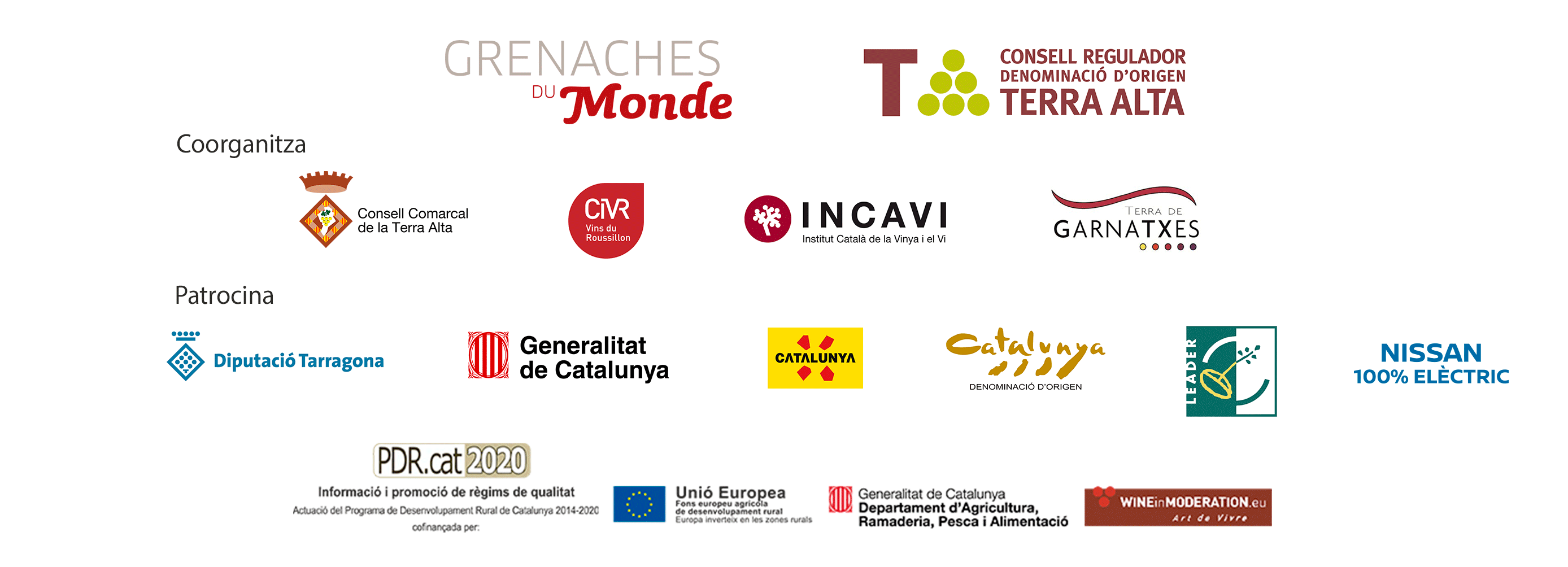 Prénom :Prénom :Nom de famille :Nom de famille :Nationalité : Nationalité : Langues :Langues :Pièce d’identité et numéro :Pièce d’identité et numéro :Adresse de résidence : Code postal : Ville : Pays : Numéro de téléphone du contact :Numéro de téléphone du contact :Adresse courriel :Adresse courriel :Serez-vous accompagné (e-s) ?OUINONDans l'affirmative, veuillez indiquer nom et prénom de(s) personne(s) vous accompagnant (rappelez-vous qu'ils doivent aussi remplir un formulaire) ________________________________________________________Dans l'affirmative, veuillez indiquer nom et prénom de(s) personne(s) vous accompagnant (rappelez-vous qu'ils doivent aussi remplir un formulaire) ________________________________________________________Dans l'affirmative, veuillez indiquer nom et prénom de(s) personne(s) vous accompagnant (rappelez-vous qu'ils doivent aussi remplir un formulaire) ________________________________________________________Par quel moyen de transport arriverez-vous à Barcelone ? (Avion, train, bus, voiture, etc.) Dans quel terminal de l'aéroport ou de la gare ?________________________________________________________
À quelle heure prévoyez-vous d’arriver ? Nº du vol ou du train, si nécessaire________________________________________________________Quel jour comptez-vous repartir ? ________________________________________________________Par quel moyen de transport allez-vous partir de Barcelone ? (Avion, train, bus, etc.)________________________________________________________A quelle heure prévoyez-vous de repartir ?________________________________________________________Par quel moyen de transport arriverez-vous à Barcelone ? (Avion, train, bus, voiture, etc.) Dans quel terminal de l'aéroport ou de la gare ?________________________________________________________
À quelle heure prévoyez-vous d’arriver ? Nº du vol ou du train, si nécessaire________________________________________________________Quel jour comptez-vous repartir ? ________________________________________________________Par quel moyen de transport allez-vous partir de Barcelone ? (Avion, train, bus, etc.)________________________________________________________A quelle heure prévoyez-vous de repartir ?________________________________________________________Par quel moyen de transport arriverez-vous à Barcelone ? (Avion, train, bus, voiture, etc.) Dans quel terminal de l'aéroport ou de la gare ?________________________________________________________
À quelle heure prévoyez-vous d’arriver ? Nº du vol ou du train, si nécessaire________________________________________________________Quel jour comptez-vous repartir ? ________________________________________________________Par quel moyen de transport allez-vous partir de Barcelone ? (Avion, train, bus, etc.)________________________________________________________A quelle heure prévoyez-vous de repartir ?________________________________________________________Avez-vous des difficultés dans vos déplacements ?OUINONSi oui, merci de les préciser________________________________________________________Si oui, merci de les préciser________________________________________________________Si oui, merci de les préciser________________________________________________________